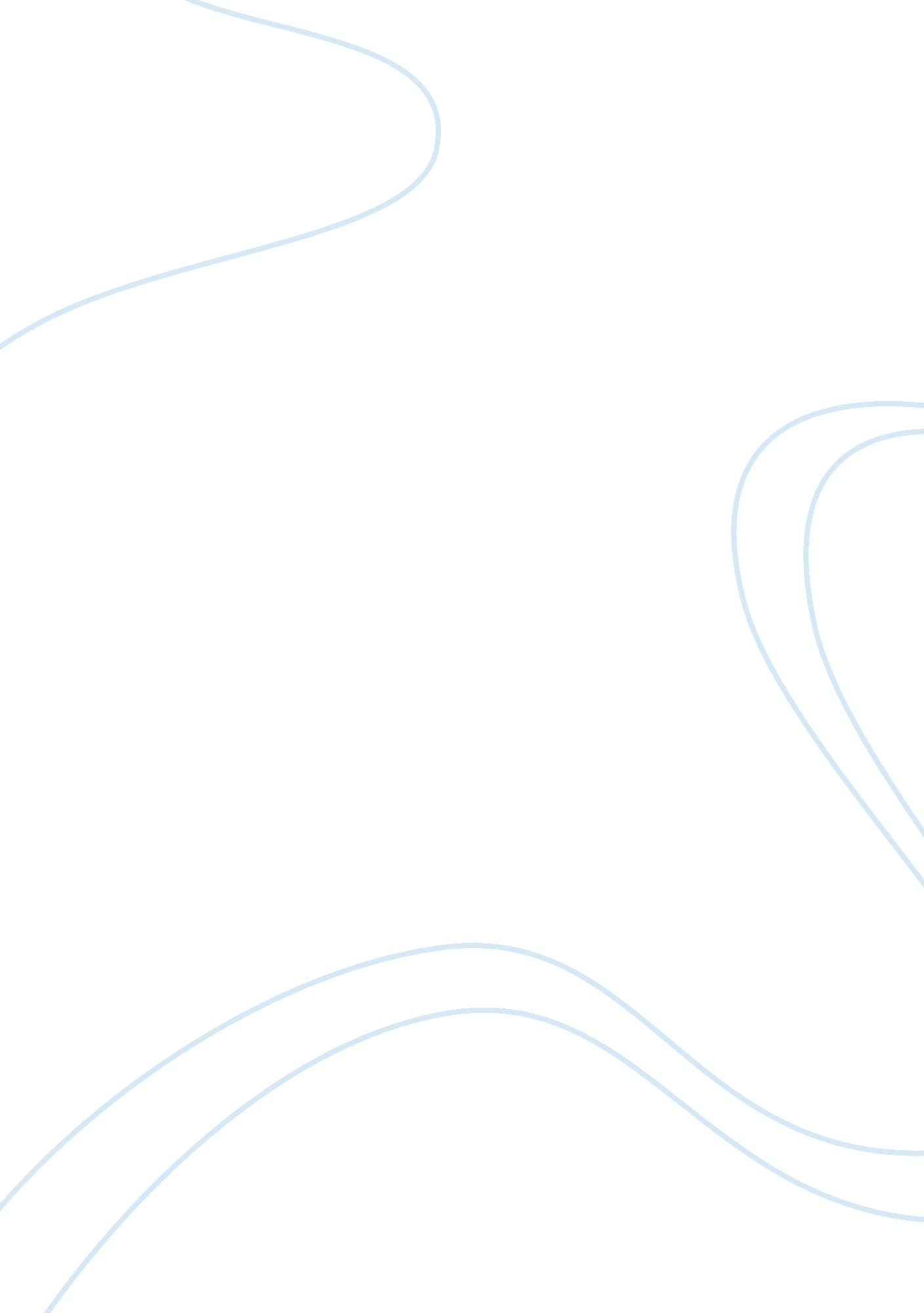 My vision for worldReligion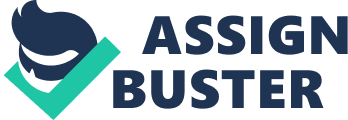 I tend to agree with post 2 by Wordprof. We have made a lot of material progress and are trying to make life comfortable for 'us'. Consideration for others is diminishing and we have forgotten to look at the interest of the human race as a whole. We think in terms of boundaries and territories instead of the world and its inhabitants - the mankind. We want every thing for 'us' and 'us' only. In this jungle we have started living like packs and prides, grabbing the others' resources for our benefit only. Morality and moral values are gone and I see that we are heading towards a time when the spouses caring for their values, if any are left, will be telling their partners, " If you want to know your children, study wildlife." We are not learning anything from the rise and fall of civilisations - It was not the lack of resources but the present day attitude towards ethical and moral values that resulted in the fall of the 'great civilizations'. I tend to agree with post 2 by Wordprof. We have made a lot of material progress and are trying to make life comfortable for 'us'. Consideration for others is diminishing and we have forgotten to look at the interest of the human race as a whole. We think in terms of boundaries and territories instead of the world and its inhabitants - the mankind. We want every thing for 'us' and 'us' only. In this jungle we have started living like packs and prides, grabbing the others' resources for our benefit only. Morality and moral values are gone and I see that we are heading towards a time when the spouses caring for their values, if any are left, will be telling their partners, " If you want to know your children, study wildlife." We are not learning anything from the rise and fall of civilisations - It was not the lack of resources but the present day attitude towards ethical and moral values that resulted in the fall of the 'great civilizations'. I tend to agree with post 2 by Wordprof. We have made a lot of material progress and are trying to make life comfortable for 'us'. Consideration for others is diminishing and we have forgotten to look at the interest of the human race as a whole. We think in terms of boundaries and territories instead of the world and its inhabitants - the mankind. We want every thing for 'us' and 'us' only. In this jungle we have started living like packs and prides, grabbing the others' resources for our benefit only. Morality and moral values are gone and I see that we are heading towards a time when the spouses caring for their values, if any are left, will be telling their partners, " If you want to know your children, study wildlife." We are not learning anything from the rise and fall of civilisations - It was not the lack of resources but the present day attitude towards ethical and moral values that resulted in the fall of the 'great civilizations'. I tend to agree with post 2 by Wordprof. We have made a lot of material progress and are trying to make life comfortable for 'us'. Consideration for others is diminishing and we have forgotten to look at the interest of the human race as a whole. We think in terms of boundaries and territories instead of the world and its inhabitants - the mankind. We want every thing for 'us' and 'us' only. In this jungle we have started living like packs and prides, grabbing the others' resources for our benefit only. Morality and moral values are gone and I see that we are heading towards a time when the spouses caring for their values, if any are left, will be telling their partners, " If you want to know your children, study wildlife." We are not learning anything from the rise and fall of civilisations - It was not the lack of resources but the present day attitude towards ethical and moral values that resulted in the fall of the 'great civilizations'. I tend to agree with post 2 by Wordprof. We have made a lot of material progress and are trying to make life comfortable for 'us'. Consideration for others is diminishing and we have forgotten to look at the interest of the human race as a whole. We think in terms of boundaries and territories instead of the world and its inhabitants - the mankind. We want every thing for 'us' and 'us' only. In this jungle we have started living like packs and prides, grabbing the others' resources for our benefit only. Morality and moral values are gone and I see that we are heading towards a time when the spouses caring for their values, if any are left, will be telling their partners, " If you want to know your children, study wildlife." We are not learning anything from the rise and fall of civilisations - It was not the lack of resources but the present day attitude towards ethical and moral values that resulted in the fall of the 'great civilizations'. I tend to agree with post 2 by Wordprof. We have made a lot of material progress and are trying to make life comfortable for 'us'. Consideration for others is diminishing and we have forgotten to look at the interest of the human race as a whole. We think in terms of boundaries and territories instead of the world and its inhabitants - the mankind. We want every thing for 'us' and 'us' only. In this jungle we have started living like packs and prides, grabbing the others' resources for our benefit only. Morality and moral values are gone and I see that we are heading towards a time when the spouses caring for their values, if any are left, will be telling their partners, " If you want to know your children, study wildlife." We are not learning anything from the rise and fall of civilisations - It was not the lack of resources but the present day attitude towards ethical and moral values that resulted in the fall of the 'great civilizations'. I tend to agree with post 2 by Wordprof. We have made a lot of material progress and are trying to make life comfortable for 'us'. Consideration for others is diminishing and we have forgotten to look at the interest of the human race as a whole. We think in terms of boundaries and territories instead of the world and its inhabitants - the mankind. We want every thing for 'us' and 'us' only. In this jungle we have started living like packs and prides, grabbing the others' resources for our benefit only. Morality and moral values are gone and I see that we are heading towards a time when the spouses caring for their values, if any are left, will be telling their partners, " If you want to know your children, study wildlife." We are not learning anything from the rise and fall of civilisations - It was not the lack of resources but the present day attitude towards ethical and moral values that resulted in the fall of the 'great civilizations'. I tend to agree with post 2 by Wordprof. We have made a lot of material progress and are trying to make life comfortable for 'us'. Consideration for others is diminishing and we have forgotten to look at the interest of the human race as a whole. We think in terms of boundaries and territories instead of the world and its inhabitants - the mankind. We want every thing for 'us' and 'us' only. In this jungle we have started living like packs and prides, grabbing the others' resources for our benefit only. Morality and moral values are gone and I see that we are heading towards a time when the spouses caring for their values, if any are left, will be telling their partners, " If you want to know your children, study wildlife." We are not learning anything from the rise and fall of civilisations - It was not the lack of resources but the present day attitude towards ethical and moral values that resulted in the fall of the 'great civilizations'. I tend to agree with post 2 by Wordprof. We have made a lot of material progress and are trying to make life comfortable for 'us'. Consideration for others is diminishing and we have forgotten to look at the interest of the human race as a whole. We think in terms of boundaries and territories instead of the world and its inhabitants - the mankind. We want every thing for 'us' and 'us' only. In this jungle we have started living like packs and prides, grabbing the others' resources for our benefit only. Morality and moral values are gone and I see that we are heading towards a time when the spouses caring for their values, if any are left, will be telling their partners, " If you want to know your children, study wildlife." We are not learning anything from the rise and fall of civilisations - It was not the lack of resources but the present day attitude towards ethical and moral values that resulted in the fall of the 'great civilizations'. I tend to agree with post 2 by Wordprof. We have made a lot of material progress and are trying to make life comfortable for 'us'. Consideration for others is diminishing and we have forgotten to look at the interest of the human race as a whole. We think in terms of boundaries and territories instead of the world and its inhabitants - the mankind. We want every thing for 'us' and 'us' only. In this jungle we have started living like packs and prides, grabbing the others' resources for our benefit only. Morality and moral values are gone and I see that we are heading towards a time when the spouses caring for their values, if any are left, will be telling their partners, " If you want to know your children, study wildlife." We are not learning anything from the rise and fall of civilisations - It was not the lack of resources but the present day attitude towards ethical and moral values that resulted in the fall of the 'great civilizations'. or do we have a " spirit"? My vision of the world is that I'm on my way out, and you can have my place. Good luck with that. My vision of the world is that we are constantly progressing. Sure, we keep making mistakes, but we have always done this and in many ways are mistakes are not as bad as they used to be. We are more humane and less brutal than in the past so I think things are looking up I like to look at human society as a species in the sense that I am given quite a bit of hope that whatever problems and challenges we face, our genetic drive to survive will prevail, no matter what. I tend to agree with post 2 by Wordprof. We have made a lot of material progress and are trying to make life comfortable for 'us'. Consideration for others is diminishing and we have forgotten to look at the interest of the human race as a whole. We think in terms of boundaries and territories instead of the world and its inhabitants - the mankind. We want every thing for 'us' and 'us' only. In this jungle we have started living like packs and prides, grabbing the others' resources for our benefit only. Morality and moral values are gone and I see that we are heading towards a time when the spouses caring for their values, if any are left, will be telling their partners, " If you want to know your children, study wildlife." We are not learning anything from the rise and fall of civilisations - It was not the lack of resources but the present day attitude towards ethical and moral values that resulted in the fall of the 'great civilizations'. or do we have a " spirit"? My vision of the world is that I'm on my way out, and you can have my place. Good luck with that. My vision of the world is that we are constantly progressing. Sure, we keep making mistakes, but we have always done this and in many ways are mistakes are not as bad as they used to be. We are more humane and less brutal than in the past so I think things are looking up I like to look at human society as a species in the sense that I am given quite a bit of hope that whatever problems and challenges we face, our genetic drive to survive will prevail, no matter what. I tend to agree with post 2 by Wordprof. We have made a lot of material progress and are trying to make life comfortable for 'us'. Consideration for others is diminishing and we have forgotten to look at the interest of the human race as a whole. We think in terms of boundaries and territories instead of the world and its inhabitants - the mankind. We want every thing for 'us' and 'us' only. In this jungle we have started living like packs and prides, grabbing the others' resources for our benefit only. Morality and moral values are gone and I see that we are heading towards a time when the spouses caring for their values, if any are left, will be telling their partners, " If you want to know your children, study wildlife." We are not learning anything from the rise and fall of civilisations - It was not the lack of resources but the present day attitude towards ethical and moral values that resulted in the fall of the 'great civilizations'. or do we have a " spirit"? My vision of the world is that I'm on my way out, and you can have my place. Good luck with that. My vision of the world is that we are constantly progressing. Sure, we keep making mistakes, but we have always done this and in many ways are mistakes are not as bad as they used to be. We are more humane and less brutal than in the past so I think things are looking up I like to look at human society as a species in the sense that I am given quite a bit of hope that whatever problems and challenges we face, our genetic drive to survive will prevail, no matter what. I tend to agree with post 2 by Wordprof. We have made a lot of material progress and are trying to make life comfortable for 'us'. Consideration for others is diminishing and we have forgotten to look at the interest of the human race as a whole. We think in terms of boundaries and territories instead of the world and its inhabitants - the mankind. We want every thing for 'us' and 'us' only. In this jungle we have started living like packs and prides, grabbing the others' resources for our benefit only. Morality and moral values are gone and I see that we are heading towards a time when the spouses caring for their values, if any are left, will be telling their partners, " If you want to know your children, study wildlife." We are not learning anything from the rise and fall of civilisations - It was not the lack of resources but the present day attitude towards ethical and moral values that resulted in the fall of the 'great civilizations'. 